«УТВЕРЖДАЮ»директор школы_________________      В.И.Стенгачприказ  №____от «___»___________2020 г.РАБОЧАЯ ПРОГРАММАУЧЕБНОГО КУРСА  ФИЗИЧЕСКАЯ КУЛЬТУРАИЗУЧАЕМОГО НА БАЗОВОМ УРОВНЕКЛАСС 7АБалахнова Павла ИгоревичаРассмотрено на заседании педагогического совета № 1от 30.08.2020 года.2020 годПОЯСНИТЕЛЬНАЯ ЗАПИСКАк тематическому планированию по физической культуредля учащихся 7 А классаРабочая программа по физической культуре для 6 класса разработана на основе авторской программы В. И. Лях «Физическая культура» и соответствует Федеральному государственному образовательному стандарту начального общего образования (ФГОС НОО) утвержденному приказом Министерства образования и науки Российской Федерации от 6 октября 2009 г. № 373 по физической культуре, ООП НОО МОУ СОШ № 5 г. Дубны.Тип программы: базовая по физической культуре.Реализация учебной программы обеспечивается учебником Лях В. И. Физическая культура. 5-7 классы: учебник для общеобразовательных учреждений. – М.: Просвещение, 2012., включенным в Федеральный Перечень учебников, рекомендованных Министерством образования и науки РФ к использованию в образовательном процессе в общеобразовательных учреждениях, реализующих образовательные программы общего образования и имеющих государственную аккредитацию, на 2015 – 2016 учебный год. Форма организации учебных занятий: классно-урочная система.Целью физического воспитания в школе является содействие всестороннему развитию личности обучающихся. Слагаемые физической культуры являются: крепкое здоровье, хорошее физическое развитие, оптимальный уровень двигательных способностей, знания и навыки в области физической культуры, мотивы и освоенные способы (умения) осуществлять физкультурно-оздоровительную и спортивную деятельность.Задачи физического воспитания обучающихся 6 классовРешение задач физического воспитания учащихся направленно на:содействие гармоничному физическому развитию, развитие устойчивости организма к неблагоприятным условиям внешней среды;обучение основам базовых видов двигательных действий;дальнейшее развитие координационных и кондиционных способностей;формирование основ знаний о личной гигиене, о влияний занятий физическими упражнениями на основе системы организма, развитие волевых и нравственных качеств; и выработку представлений о физической культуре личности и приемах самоконтроля;воспитание привычки к самостоятельным занятиям физическими упражнениями, избранными видами спорта в свободное время;выработку организаторских навыков проведения занятий в качестве командира отделения, капитана команды, судьи;формирование адекватной оценки собственных физических возможностей;воспитание инициативности, самостоятельности, взаимопомощи, дисциплинированности, чувства ответственности;содействие развитию психических процессов и обучение основам психической саморегуляции.Каждый из практических разделов рабочей программы составлен  в соответствии с задачами обучения и имеет единую структуру: теоретические сведения по виду спорта, умения, навыки, составляющие содержание обучения, упражнения для  развития двигательных качеств и навыков, требования к учащимся.Теоретические сведения призваны расширить кругозор обучающихся в области физического воспитания, дать им необходимые знания по использованию средств физического воспитания в быту и трудовой деятельности. Теория  изучается на уроках, лекциях при прохождении материала соответствующего раздела программы. Методы сообщения теоретических знаний определяют учитель. При изучении вопросов теории используется учебник «Физическая культура», программно-методический материал.Гимнастика с основами акробатики.  Обучение гимнастическим упражнениям, начатое в 5  классе, расширяется и углубляется. Более сложными становятся упражнения в построениях и перестроениях, общеразвивающие упражнения с предметами и без предметов. Большое разнообразие, возможность строго  направленного воздействия  делают гимнастические упражнения незаменимым средством и методом развития координационных и кондиционных способностей. Начиная с  6 класса усиливается дифференцированный подход к мальчикам и девочкам при дозировке гимнастических упражнений. После овладения отдельными элементами гимнастические упражнения рекомендуется выполнять в связках. Занятия по отделениям, строгая регламентация, необходимость соблюдения дисциплины и порядка позволяют воспитывать  такие волевые качества, как самостоятельность, дисциплинированность, чувство коллективизмаУроки легкой атлетики направлены на закрепление  основ легкоатлетических упражнений в беге, прыжках и метаниях, входящих в содержание программы начальной школы. Продолжается   обучение бегу на короткие и средние дистанции, прыжкам в длину, метаниям. Данный материал содействует дальнейшему развитию и совершенствованию прежде всего кондиционных и координационных способностей. Основным моментом в обучении легкоатлетическим упражнениям в этом возрасте является освоение согласования движений разбега с отталкиванием и разбега с выпуском снаряда. Правильное применение материала по легкой атлетике способствует воспитанию у учащихся морально-волевых качеств, а систематическое проведение занятий на открытом  воздухе содействует укреплению здоровья, закаливанию. Точная количественная оценка результатов легкоатлетических упражнений создает благоприятные возможности, позволяющие обучить гимназистов проведению самостоятельного контроля и оценки физической подготовленности.В разделе  «Спортивные игры» в 6 классе продолжается обучение технико-тактическим действиям спортивных игр баскетбола и волейбола. Обучение сложной технике игр основывается на приобретенных в начальной школе простейших умениях обращения с мячом. По своему воздействию спортивная игра является наиболее комплексным и универсальным развитием ребенка. Специально подобранные игровые упражнения, выполняемые индивидуально, в группах, командах, подвижные игры и задания с мячом создают неограниченные возможности для развития координационных (ориентирование в пространстве, быстрота реакций, способность к согласованию отдельных действий и др.) и кондиционных способностей (силовых, выносливости, скоростных). Спортивные игры благоприятно влияют  на развитие психических процессов  учащегося (восприятие, внимание, память, мышление, воображение и др.), воспитание нравственных и волевых качеств. На учебных занятиях закрепляются и совершенствуются ранее освоенные элементы техники перемещений, остановок, владения мячом, защитных действий, усложняется набор технико – тактичеких взаимодействий в нападении и защите.Лыжная подготовка посвящена изучению поперечного двухшажного и одновременного бесшажных ходов. Подъем "елочкой". Торможение "плугом". Повороты переступанием. Прохождение дистанции до  без учета времени. В начале занятий лыжной подготовкой рекомендуется равномерное прохождение дистанции длиной 2-  (вкатывание).Затем  с увеличением скорости передвижения дистанция сокращается. На каждом занятии необходимо  уделять внимание устранению ошибок в технике, возникающих во время выполнения занятий. Переход с хода на ход, тренировка комбинированных ходов, формирование правильного дыхания.В целях контроля за результативностью урока физической культуры, проверки уровня общей физической подготовленности обучающихся  два раза в год проводится мониторинг физического развития учеников: бег 30м, прыжок в длину с места, наклон на гибкость, бег , подтягивание на высокой перекладине (мальчики) и вис (девочки)Успеваемость. Критериями оценки по физической культуре являются качественные и количественные показатели. Качественные показатели – степень овладения программным материалом: знаниями, двигательными умениями и навыками, способами физкультурно-оздоровительной деятельности и др. Количественным показателем является положительная динамика физической подготовленности, складывающаяся обычно из показателей развития основных физических способностей.В отношении качественных показателей при оценке знаний учащихся по предмету «Физическая культура» надо учитывать их глубину, полноту, аргументированность, умение использовать применительно к конкретным случаям и занятиям физическими упражнениями.Оценка техники владения двигательными действиями и навыками осуществляется по следующим примерным критериям:«5» – двигательное действие выполнено правильно (заданным способом), точно в надлежащем темпе, легко и четко; учащиеся по заданию учителя используют его в нестандартных условиях;«4» – двигательное действие выполнено правильно, но недостаточно легко и четко, наблюдается некоторая скованность движений;«3» – двигательное действие выполнено в основном правильно, но допущена одна грубая или несколько мелких ошибок, приведших к неуверенному или напряженному выполнению.«2» – двигательное действие выполнено неправильно, с грубыми ошибками, неуверенно, нечетко.Основными методами оценки техники владения двигательными действиями являются методы наблюдения, вызова, упражнений и комбинированный.Метод открытого наблюдения заключается в том, что учащиеся знают, кого и что будет оценивать учитель. Скрытое наблюдение состоит в том, что учащимся известно лишь то, что учитель будет вести наблюдение за определенными видами двигательных действий.Вызов как метод оценки используется для выявления достижений отдельных учащихся в усвоении программного материала и демонстрации классу образцов правильного выполнения двигательного действия.Метод упражнений предназначен для проверки уровня владения отдельными умениями и навыками, качества выполнения домашних заданий.Суть комбинированного метода состоит в том, что учитель одновременно с проверкой знаний оценивает качество освоения техники соответствующих двигательных действий.Данные методы можно применять и индивидуально, и фронтально, когда одновременно оценивается большая группа или класс в целом.По основам знаний.Оценивая знания учащихся, надо учитывать глубину и полноту знаний, аргументированность их изложения, умение учащихся использовать знания применительно к конкретным случаям и практическим занятиям физическими упражнениями.Оценка «5» выставляется за ответ, в котором учащийся демонстрирует глубокое понимание сущности материала, логично его излагает, используя примеры из практики, своего опыта.Оценка «4» ставится за ответ, в котором содержатся небольшие неточности и незначительные ошибки.Оценку «3» учащиеся получают за ответ, в котором отсутствует логическая последовательность, имеются пробелы в материале, нет должной аргументации и умения использовать знания в своем опыте.С целью проверки знаний используются различные методы.Метод опроса применяется в устной и письменной форме в паузах между выполнением упражнений, до начала и после выполнения заданий. Не рекомендуется использовать данный метод после значительных физических нагрузок.Программированный метод заключается в том, что учащиеся получают карточки с вопросами и веером ответов на них. Учащийся должен выбрать правильный ответ. Метод экономичен в проведении и позволяет осуществлять опрос фронтально.Весьма эффективным методом проверки знаний является демонстрация их учащимися в конкретной деятельности. Например, изложение знаний упражнений по развитию силы учащиеся сопровождают выполнением конкретного комплекса и т.п. По уровню физической подготовленности.Оценивая уровень физической подготовленности, следует принимать во внимание реальные сдвиги учащихся в показателях физической подготовленности за определенный период времени. При оценке сдвигов в показателях развития определенных физических качеств учитель должен принимать во внимание особенности развития двигательных способностей, динамику их изменения у детей определенного возраста, исходный уровень достижений конкретных учащихся. При прогнозировании прироста скоростных способностей, являющихся наиболее консервативными в развитии, не следует планировать больших сдвигов. Напротив, при прогнозировании показателей выносливости в беге умеренной интенсивности, а также силовой выносливости темпы прироста могут быть довольно высокими.При оценке темпов прироста на отметку «5», «4», «3» учитель должен исходить из вышеприведенных аргументов, поскольку в каждом конкретном случае прогнозирование этих темпов осуществить невозможно. Задания учителя по улучшению показателей физической подготовленности должны представлять для учащихся определенную трудность, но быть реально выполнимыми. Достижение этих сдвигов при условии систематических занятий дает основание учителю для выставления учащимся высокой оценки.Итоговая оценка успеваемости по физической культуре складывается из суммы баллов, полученных учащимся за все составляющие: знания, двигательные умения и навыки, умения осуществлять физкультурно-оздоровительную деятельность, сдвиги в показателях физической подготовленности. При этом преимущественное значение имеют оценки за умение осуществлять собственно двигательную, физкультурно-оздоровительную и спортивную деятельность.Учащиеся, отнесенные по состоянию здоровья к подготовительной медицинской группе, оцениваются на общих основаниях, за исключением тех видов двигательных действий, которые им противопоказаны по состоянию здоровья. Знания, умения, навыки, уровень развития физических качеств оцениваются по пятибалльной системе. Может оцениваться как абсолютный результат, так и степень прироста того или иного физического качества у конкретного учащегося.Предварительный учет  осуществляется для выявления и уточнения условий проведения занятий, состояния здоровья, физического развития, физической подготовленности, характера производственной деятельности учащихся.Текущий учет – это учет показателей учебной работы: посещаемости, успеваемости, выполнения  программы, а также учет данных врачебного контроля и выполнения учебных нормативов.Итоговая оценка –  за четверть, за год выставляется за сдачу конкретных нормативов. Преподаватель имеет право как повышать, так и понижать учебный норматив, в зависимости от индивидуальных возможностей конкретного учащегося, а также учитывать его отношение к учебе, соблюдение норм здорового образа жизни.Содержание данной рабочей программы предназначено для учащихся  основной и подготовительных медицинских групп. Учащиеся освобожденные от уроков физической культурой, присутствуют на уроках в спортивной обуви и выполняют отдельные поручение учителя.Общее количество часов в год - 68 (2 часа в неделю)Комплексная программа физического воспитания. 	        6 класс	                Основы знанийНужды (потребности ) организма для правильного функционирования. Взаимосвязь между выбором стиля жизни и уровнем благополучия. Питание и его значение для роста и развития.Сущность девиза «Один за всех и все за одного!».Взаимоотношения людей в коллективе и влияние коллектива на личность и личности на коллектив.Что  нельзя в баскетболе? Различия между стритболом и баскетболом.	                        О.Ф.П.Старт из положения с опорой на одну руку. Эстафета, челночный бег 4+10м  и 6+ .Прыжки в длину с места и разбега, напрыгивание и прыжки в глубину, опорные прыжки, прыжки через скакалку.Метание набивного мяча () из различных исходных положений двумя и одной рукой. Метание малого мяча и гранаты весом в  (мальчики), метание в цель.Силовые упражнения с гантелями. Подъём переворотом в упор из виса стоя толчком двух ног. Подтягивание на высокой перекладине. Упор на брусьях. Размахивание в упоре. Одновременный двухшажный ход; одновременный одношажный ход ; основной и стартовый варианты. Преодоление уступов и выступов при спуске. Прохождение отрезков до   на скорости. Прохождение дистанции до 6-.СПЕЦИАЛЬНАЯ ПОДГОТОВКАВедение мяча с изменением направления и скорости. Остановка в два шага. Ловля и передача двумя руками от груди с шагом и со сменой мест, в движении; передача двумя руками от груди при встречном беге в колоннах. Передача мяча одной рукой от плеча. Броски мяча в корзину в движении; бросок в кольцо одной рукой после ведения; броски мяча в движении после двух шагов. Учебная игра по упрощённым правилам.ПРИМЕРНЫЕ ПОКАЗАТЕЛИ ДВИГАТЕЛЬНОЙ ПОДГОТОВЛЕННОСТИРаспределение учебного времени на различные виды программного материала уроков физической культуры (сетка часов) в 6 классеНавыки, умения, развитие двигательных качествЛегкая атлетика  (_24 часов_)Учебные нормативы по освоению навыков, развитию двигательных качеств по легкой атлетике.Гимнастика с элементами акробатики (12часов)Учебные нормативы по освоению навыков, развитию двигательных качеств по гимнастике.*комбинация из изученных ранее акробатических элементов.*перестроение из одной шеренги в две, из колонны по одному в колонну по два в колонну по одномуСпортивные  игрыБаскетбол *вырывание и выбивание мяча; бросок двумя руками от груди; ведение мяча с изменением направления; ловля и передача мяча Волейбол Учебные нормативы по освоению навыков, развитию двигательных качеств по спортивным играм.*перемещения и стойка игрока;Лыжная подготовка  Учебные нормативы по освоению навыков, развитию двигательных качеств по лыжным гонкамКалендарно-тематическое планированиеЛитература:общеобразовательных учреждений/ А.П. Матвеев, «Просвещение». – М, .Лях В.И., Зданевич А. Л. Комплексная программа физического воспитания учащихся 1- 11 классы. -  Москва.  Просвещение. .Лях В. И., Мейксон Г. Б.. Программы по физической культуре 1-11 классы. Рекомендовано Министерством образования РФ. - Москва, Просвещение, .Литвинов Е.И., Вилянский М. Я.,. Тукунов Б. И.  Программы по физической культуре 1-11 классы. - Москва, *Просвещение.*, 2006г.А. П. Матвеева. Примерные программы основного общего образования. Рекомендовано главным управлением развития общего среднего образования РФ Москва, Радио–связь, .Научно - методический журнал «Физическая культура в школе». Издательство «Школа Пресс»Литература для учащихсяМатвеев А.П. Физическая культура. 6 класс: учеб. Для общеобразовательных учреждений/ А.П.Матвеев, «Просвещение». – М, .Дополнительная литература:Лях, В. И. Программы общеобразовательных учреждений. 1-11 классы : комплексная про-
грамма физического воспитания учащихся 1-11 классов / В. И. Лях, А. А. Зданевич. — М. : Про-
свещение, 2011.Лях, В. И. Тесты в физическом воспитании школьников : пособие для учителя / В. И. Лях. -
М. : ООО «Фирма "Издательство ACT"», 2012.Примерные программы по учебным предметам. Начальная школа : в 2 ч. Ч. 2. - 4-е изд.перераб. - М. : Просвещение, 2011. - 231 с. - (Стандарты второго поколения).Кофман, Л. Б. Настольная книга учителя физической культуры / Л. Б. Кофман. - М. : Физкультура и спорт, 2009.Школьникова, К В. Я иду на урок. Книга для учителя физической культуры. 1-6 классы /Н. В. Школьникова, М. В. Тарасова. - М. : Издательство «Первое сентября», 2010.2.Интернет-ресурсы:	Фестиваль педагогических идей «Открытый урок». - Режим доступа : http://festival. 1 september.ru/
articles/576894Учительский портал. - Режим доступа : http://www.uchportal.ru/load/102-l-0-13511К уроку.ru. -Режим доступа : http://www.k-yroky.ru/load/71-l-0-6958Сеть творческих учителей. - Режим доступа : http://www.it-n.ru/communities.aspxPedsovet.Su. - Режим доступа : http://pedsovet.su«СОГЛАСОВАНО»				     	«СОГЛАСОВАНО»рук. ШМО (ГМО)					зам. директора по УВР_______________					 __________________________________					 ___________________Пр. №___ 						«___»__________2020 г.от «__»________2020 г.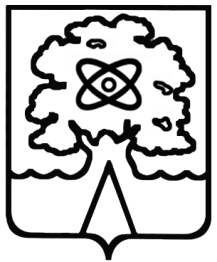 Администрация города Дубны Московской областиУправление народного образованияМуниципальное бюджетное общеобразовательное учреждение «Средняя общеобразовательная школа №5 г.  Дубны Московской области» («Школа №5»)КОНТРОЛЬНЫЕ УПРАЖНЕНИЯ	ПОКАЗАТЕЛИ      МАЛЬЧИКИ	                                                    ДЕВОЧКИ       5                 4                 3                5                 4                312345678910Бег  с высокого старта (с)Бег   (с)Челночный бег 4+ (с)Прыжок в длину с места (см)Подтягивание на высокой перекладине из виса (раз)Поднимание ног до угла в 90 градусов из виса на гимнастической стенке (раз)Метание мяча (м)Кросс 1500м (мин ,с)Бег на лыжах  (мин ,с)Прыжок в длину с разбега (см)Вид программного материалаКол-во часов (уроков)Кол-во часов (уроков)Кол-во часов (уроков)Кол-во часов (уроков)Кол-во часов (уроков)Вид программного материала1 четверть2четверть3четверть4четвертьгодВид программного материалачасычасычасычасыОсновы знанийВ процессе урокаВ процессе урокаВ процессе урокаВ процессе урокаВ процессе урокаНавыки и умения:Легкая атлетика106Гимнастика8Лыжная подготовка14Спортивные игры:8668БаскетболВолейболПодвижные игрыВ процессе урокаВ процессе урокаВ процессе урокаВ процессе урокаРазвитие двигательных качествВ процессе урокаВ процессе урокаВ процессе урокаВ процессе урокаВ процессе урокаВСЕГО:1814201668Основная направленностьСодержание материалаНа овладение техникой спринтерского бегаВысокий старт. Бег с ускорением от 30 до 40м. Скоростной бег до 40м. Бег на результат 60м.На овладение техникой длительного бегаБег в равномерном темпе от 10 до 12 минут. Бег 1000мНа овладение техникой прыжка в длинуПрыжки в длину с 7-9 шагов разбегаНа овладение техникой метанияМетание теннисного мяча на дальность , в горизонтальную и вертикальную цель (1х1 м) с расстояния 6-.Бросок набивного мяча (1кг) двумя руками из-за головы из положения сед ноги врозь на полуНа развитие выносливостиКросс до 15 мин, бег с препятствиями на местности, 6-минутный бег, эстафеты, круговая тренировка.На развитие скоростно-силовых способностейЭстафеты, старты из различных и.п., бег с ускорением, с максимальной скоростьюНа развитие координационных способностейВарианты челночного бега, бега с изменением направления, скорости, способа перемещения, прыжки через препятствияНа знания о физической культуреВлияние легкоатлетических упражнений на укрепление здоровья и основные системы организма; название разучиваемых упражнений и основы правильной техники их выполнения; разминка для выполнения легкоатлетических упражнений. Правила техники безопасности при занятиях легкой атлетикой.На овладение организаторскими умениямиИзмерение результатов; подача команд; демонстрация упражнений; помощь в подготовке места проведения соревнований.Самостоятельные занятияУпражнения и простейшие программы развития выносливости, скоростно-силовых , скоростных, координационных способностей на основе освоенных легкоатлетических упражнений. Правила самоконтроля и гигиены.Контрольные упражненияМальчикиМальчикиМальчикиДевочкиДевочкиДевочкиКонтрольные упражнения"5""4""3""5""4""3"Бег 30м,с4.9 и ниже5.0-5.65.7 и выше5.0 и ниже4.9 - 6.26.3 и вышеБег 60м,с9,810,411,110,310,611,2Бег 4.30 и ниже4.31-6.016.00 и выше5.10 и ниже5.11-7.007.01 и вышеПрыжок в длину с места, см190 и выше189-160159 и ниже170 и выше169-140139 и нижеПрыжок в длину с разбега, см360330270330280230Метание малого мяча на дальность, м362921231815Основная направленностьСодержание материалаНа освоение строевых упражненийСтроевой шаг, размыкание и смыкание на местеНа освоение ОРУ без предметов на месте и в движенииСочетание различных положений рук, ног, туловища. Сочетание движений руками с ходьбой на месте и в движении, с маховыми движениями ногой, с подскоками, с приседаниями, поворотами. Простые связки. ОРУ в парах.На освоение ОРУ с предметамиОРУ с набивным мячом, гимнастическими палкамиНа освоение и совершенствование висов и упоровМальчики: махом одной и толчком другой подъем переворотом в упор; подтягивание в висе; поднимание прямых ног в висе.Девочки: смешанные висы; подтягивание из виса лежаНа освоение акробатических упражненийДва кувырка вперед слитно; Мост из положения стоя с помощью.На развитие координационных способностейОРУ с предметами и без предметов; то же с различными способами ходьбы, бега, прыжков, вращений. Упражнения с гимнастической скамейкой. Эстафеты с использованием гимнастических упражнений и инвентаря.На развитие силовых способностейУпражнения со скакалкой, броски набивного мяча, подтягивание на перекладине, отжимания.На развитие гибкостиОРУ с повышенной амплитудой для плечевых, локтевых, тазобедренных , коленных суставов и позвоночника. Упражнения в парах, с гимнастической скамейкой, стенкой. Упражнения с предметами.На знания о физической культуреЗначение гимнастических упражнений для сохранения правильной осанки, развития силовых способностей и гибкости; страховка и помощь во время занятий.упражнения для разогревания.На овладение организаторскими способностямиПомощь и страховка; демонстрация упражнений; выполнение обязанностей командира отделения; установка и уборка снарядов; составление с помощью учителя простейших комбинаций упражнений.Самостоятельные занятияУпражнения и простейшие программы по развитию силовых, координационных способностей, гибкости с предметами и без, акробатические. Правила самоконтроля. Способы регулирования физической нагрузки.Контрольные упражненияМальчикиМальчикиМальчикиДевочкиДевочкиДевочкиКонтрольные упражнения"5""4""3""5""4""3"Наклон на гибкость, см10 и выше9-65 и ниже16 и выше15-98 и нижеПодтягивание, раз в/п мальчики, н/п - девочки7 и выше6-43 и ниже19 и выше18-109 и нижеВис (девочки) с---15 и выше14-76 и нижеПоднимание туловища лежа на спине, разОсновная направленностьСодержание материалаНа овладение техникой передвижений, остановок, поворотов и стоекСтойки игрока. Перемещения в стойке приставными шагами боком, лицом и спиной вперед. Остановка  двумя шагами и прыжком. Повороты без мяча и с мячом.Комбинация из освоенных элементов техники передвижений (перемещения в стойке, остановка, поворот, ускорение).На освоение ловли и передач мячаЛовля и передача мяча двумя руками от груди и одной рукой от плеча на месте и в движении без сопротивления защитника ( в парах, тройках, квадрате, круге).На освоение техники ведения мячаВедение мяча в низкой, средней и высокой стойке, в движении по прямой, с изменением направления движения и скоростиНа овладение техникой бросковБроски одной и двумя руками с места и в движении.максимальное расстояние до корзины 3,60мНа освоение индивидуальной техники защитыВырывание и выбивание мячаНа закрепление техники владения мячомКомбинация из освоенных элементовНа закрепление техники перемещений, владения мячомКомбинация из освоенных элементовНа освоение тактики игрыТактика свободного нападения. Позиционное нападение без изменения позиций игроков. Нападение быстрым прорывом.На овладение и комплексное развитие психомоторных способностейИгра по упрощенным правилам мини-баскетбола.Игры и игровые задания 2:1, 3:1, 3:2, 3:3Основная направленностьСодержание материалаНа овладение техникой передвижений, остановок, поворотов и стоекСтойки игрока. Перемещения в стойке приставными шагами боком, лицом и спиной вперед. Ходьба и бег с выполнением заданий.Комбинация из освоенных элементов техники передвижений (перемещения в стойке,  ускорение).На освоение техники приема и передач мячаПередача мяча сверху двумя руками на месте и после перемещения вперед. Передачи мяча над собой. Тоже через сетку.На освоение техники нижней прямой подачиНижняя прямая подача с расстояния 3- от сеткиНа овладение игройИгра по упрощенным правилам мини-волейболаИгры и игровые задания с ограниченным числом игроковНа развитие координационных способностейУпражнения по овладению и совершенствованию в технике перемещений и владения мячом (челночный бег, всевозможные упражнения с мячом и т.д.)На развитие выносливостиЭстафеты, круговая тренировка, подвижные игры с мячом, двусторонние игрыНа развитие скоростных и скоростно - силовых способностейБег с ускорением, изменением направления, из различных и.п.. Подвижные игры, эстафеты, игровые упражнения.На закрепление техники владения мячом  и развитие координационных способностей, техники перемещенийКомбинации из освоенных элементов техники перемещений и владения мячомНа овладение организаторскими умениямиОрганизация и проведение подвижных игр и игровых заданий, помощь в судействе, комплектование команды, подготовка места проведения игр.Контрольные упражненияМальчикиМальчикиМальчикиДевочкиДевочкиДевочкиКонтрольные упражнения"5""4""3""5""4""3"Челночный бег 3Х10м.с8.3 и ниже8.4-9.09.1 и выше8.8 и ниже8.9-9.69.7 и вышеЧелночный бег  10Х5 м, с17.7 и ниже17.8-20.720,8 и выше18.7 и ниже18.8-22,7 22.8 и вышеВерхняя передача мяча двумя руками от стены10-65-43 и ниже10-65-43 и нижеНижняя прямая подача в пределах площадки из-за лицевой линии из 10 попыток543432Основная направленностьСодержание материалаНа освоение техники лыжных ходовПопеременный двухшажный и одновременный двухшажный ходы. Подъем "полуелочкой". Торможение "плугом". Повороты переступанием. Прохождение дистанции .На знания о физической культуреПравила самостоятельного выполнения упражнений. Значение занятий лыжным спортом для поддержания работоспособности. Виды лыжного спорта. Требования к одежде и обуви занимающегося лыжами. Техника безопасности при занятиях лыжным спортом. Оказание помощи при обморожениях.Контрольные упражненияМальчикиМальчикиМальчикиДевочкиДевочкиДевочкиКонтрольные упражнения"5""4""3""5""4""3"30м с ходаКол-во шагов на отрезке5.9126.3146.6166.6137.0157.41714.0014.3015.0014.3015.0015.30№урокаНазвание темы (раздела)Количество часов на изучениеКоличество контрольных работПланируемые результаты в соответствии с ФГОСПланируемые результаты в соответствии с ФГОСПланируемые результаты в соответствии с ФГОСДата проведенияДата проведения№урокаНазвание темы (раздела)Количество часов на изучениеКоличество контрольных работЛичностныеМетапредметныеПредметныеПо плануПо факту1Техника безопасности на уроках легкой атлетики. Высокий старт.1Способность судить о причинах своего успеха/неуспеха в процессе освоения техники высокого старта, проявлять упорство и трудолюбие.Описывать технику бега с высокого старта.	Слушать друг друга и учителя во время освоения техники высокого старта. Соблюдать правила безопасности.	Следить за правильностью выполнения техники высокого старта. Знать правила т.б. по легкой атлетике. Соблюдать подготовку спортивной формы к уроку.Освоить технику бега с высокого старта.2Скоростной бег. Станицы истории.1Развивать мотив освоения техники спринтерского бега для достижения наилучшего результата в беге.Описывать технику бега с ускорением.	Обеспечить бесконфликтное соперничество, уметь выражать поддержку друг другу во время бега.Учиться определять цель физического упражнения с помощью учителя. Овладеть техникой спринтерского бега.3Челночный бег. Эстафетный бег.1Оказывать бескорыстную помощь своим сверстникам, находить с ними общий язык во время бега.Добывать информацию из различных источников о вариантах челночного бега.Уметь эффективно сотрудничать при выполнении физических упражнений и осуществлять взаимоконтроль. Проявлять волевые усилия при освоении бега.Выполнять челночный бег.Научиться передаче эстафетной палочки.4Бег на результат 30 метров.11Развивать чувство товарищества и отзывчивости в процессе бега на результат.Описывать технику эстафетного бега. Уметь учитывать разные мнения и согласовывать различные позиции в процессе бега. Учиться в процессе круговой эстафеты отличать, верно, выполненное физическое упражнение от неверного.Выполнять тестовое упражнение для оценки уровня индивидуального развития физических качеств.5Прыжок в длину с разбега. Челночный бег 3X10м на результат.11Развивать мотив и желание выполнять прыжок в длину для достижения наилучшего результата.Уметь обосновывать правильность выполнения прыжка в высоту.Взаимодействовать во время бега и прыжков, уметь выражать поддержку друг другу.В диалоге с учителем вырабатывать критерии оценки и определять степень успешности выполнения прыжка.Овладеть техникой прыжка в длину с разбега. Выполнять тестовое упражнение для оценки уровня индивидуального развития.6Метание мяча. Прыжок в длину с места.1Проявлять дисциплинированность, управлять своими эмоциями при выполнении метания и прыжков.Овладеть знаниями о технике метания мяча и прыжка в длину с места.Осуществлять взаимный контроль и взаимопомощь в процессе метания и прыжков. 	Определять цель овладения техникой метания мяча и прыжков на уроке с помощью учителя. Овладеть техникойметания малого мяча и прыжка в длину с места7Прыжок в длину с разбега на результат. Метание мяча с разбега.11Проявлять дисциплинированность, трудолюбие и упорство в прыжках в длину.Описывать технику выполнения прыжковых упражнений.Слушать других, пытаться принимать другую точку зрения при освоении техники прыжка.Оценивать и корректировать выполнение прыжка в длину.Приобрести опыт выполнения прыжка в длину с лучшим результатом.8Кросс. Развитие выносливости.1Активно включаться в общение со сверстниками на принципах уважения и доброжелательности во время бега на выносливость.Составлять свой план действий по развитию выносливости.Сотрудничать в поиске и сборе информации об упражнениях, развивающих выносливость. Соблюдать правила безопасности.Планировать, контролировать и оценивать технику длительного бега.Овладеть техникой бега на длинные дистанции.9Шестиминутный бег. Преодоление препятствий.1Проявлять волевое усилие для достижения наилучшего результата во время шестиминутного бега.Владение знаниями о правильном темпе бега.Обеспечить бесконфликтное соперничество, уметь выражать поддержку друг другу.Контролировать самочувствие, дыхание и темп бега для достижения наилучшего результата.Овладеть тактикой шестиминутного бега.10Бег на результат 1000м. Упражнения в подтягивании.11Оказывать бескорыстную помощь своим сверстникам, находить с ними общий язык в процессе бега 1000 м.Владение знаниями о правильном темпе бега на дистанции 1000 м. Слушать других, пытаться принимать другую точку зрения в процессе игр.Концентрироваться на безопасном преодоление дистанции 1000 м.Выполнять тестовое упражнение для оценки уровня индивидуального развития.11Стойка и передвижения игрока.Инструктаж по ТБ.1Стремиться преодолевать себя в процессе освоения техники передвижений.Иметь представление о технике передвижений в баскетболе.	Обеспечить бесконфликтное соперничество при освоении техники передвижений в баскетболе. Соблюдать правила безопасности.Различать допустимые и недопустимые формы поведения при освоении техники передвижений.Освоить технику передвижений, стоек в баскетболе.12Стойки иповороты.1Проявлять дисциплинированность, трудолюбие и упорство в освоении техники стойки и поворотов в баскетболеИметь представление о истории развития баскетбола.Взаимодействовать со сверстниками в процессе игры в баскетбол. Соблюдать дисциплину во время передвижений в баскетболе.Формировать умение выполнять стойки и повороты в баскетболе.13Ведение мяча на месте с разной высотой отскока.1Проявлять дисциплинированность и трудолюбие во время освоения техники ведения мяча в баскетболе.Описывать технику ведения мяча в баскетболе.	Уметь работать в паре для подстраховки, осуществлять взаимоконтроль при освоении техники ведения мяча.Выявлять и характеризовать ошибки при выполнении упражнений с мячом.Освоить технику ведения мяча.14Остановка прыжком. Ловля мяча двумя руками от груди на месте в парах с шагом.1Желание овладеть техникой игры в баскетбол.Слушать информацию о технике ловли и передачи мяча в баскетболе.Взаимодействовать со сверстниками в процессе освоения техники ловли и передач в баскетболе.Выявлять и характеризовать ошибки при выполнении упражнений с мячом.Овладеть техникой ловли и передачи мяча в баскетболе.15Броски мяча по кольцу двумя руками от груди.1Проявлять дисциплинированность, трудолюбие и упорство при овладении техникой броска в баскетболе.Понимать, в каких источниках можно найти необходимую информацию о технике броска в баскетболе.Взаимодействовать со сверстниками в процессе освоения бросков в баскетболе. 	Оценивать приобретенные навыки владения броска в баскетболе.Освоить технику бросков мяча в баскетболе.16Бросок двумя руками снизу в движении.1Проявлять дисциплинированность, трудолюбие и упорство при овладении техникой броска в баскетболе.Понимать, в каких источниках можно найти необходимую информацию о технике броска в баскетболе.Взаимодействовать со сверстниками в процессе освоения бросков в баскетболе. 	Оценивать приобретенные навыки владения броска в баскетболе.Освоить технику бросков мяча в баскетболе.17Ведение мяча с изменением скорости.1Проявлять дисциплинированность, трудолюбие и упорство при выполнении элементов перемещений и владение мячом в баскетболе.Анализировать технику перемещений и владение мячом в баскетболе.Проявлять взаимопомощь и поддержку во время освоения элементов перемещений в баскетболе.	 Контролировать и оценивать комбинацию из освоенных элементов в баскетболе.Формировать умение выполнять перемещения и владение мячом в баскетболе.18Ведения мяча с изменением направления.1Проявлять дисциплинированность, трудолюбие и упорство при выполнении элементов перемещений и владение мячом в баскетболе.Анализировать технику перемещений и владение мячом в баскетболе.Проявлять взаимопомощь и поддержку во время освоения элементов перемещений в баскетболе.	 Контролировать и оценивать комбинацию из освоенных элементов в баскетболе.Формировать умение выполнять перемещения и владение мячом в баскетболе.19Техника безопасности при занятиях гимнастикой. Перекаты.1Слушать других, пытаться принимать другую точку зрения при освоении перекатов.Самостоятельно находить информацию в материалах учебников об акробатических упражнениях.Развивать умение общаться со сверстниками и работать в контакте с учителем при выполнении упражнений.Осознавать, то какие упражнения освоены и какие еще нужно освоить.Освоить перекаты.20Кувырок вперед.1Оказывать бескорыстную помощь своим сверстникам в процессе освоения акробатических упражнений.Уметь находить информацию о художественной гимнастике.	Уметь эффективно сотрудничать при выполнении элементов художественной гимнастики и осуществлять взаимоконтроль.   Вносить необходимые дополнения и коррективы в план освоения акробатических упражнений.Выполнять акробатические упражнения.21Кувырок назад.1Оказывать бескорыстную помощь своим сверстникам в процессе освоения акробатических упражнений.Уметь находить информацию о художественной гимнастике.	Уметь эффективно сотрудничать при выполнении элементов художественной гимнастики и осуществлять взаимоконтроль.   Вносить необходимые дополнения и коррективы в план освоения акробатических упражнений.Выполнять акробатические упражнения.22Стойка на лопатках.1Оказывать бескорыстную помощь своим сверстникам в процессе освоения акробатических упражнений.Уметь находить информацию о художественной гимнастике.	Уметь эффективно сотрудничать при выполнении элементов художественной гимнастики и осуществлять взаимоконтроль.   Вносить необходимые дополнения и коррективы в план освоения акробатических упражнений.Выполнять акробатические упражнения.23Кувырок вперед и назад.1Оказывать бескорыстную помощь своим сверстникам в процессе освоения акробатических упражнений.Уметь находить информацию о художественной гимнастике.	Уметь эффективно сотрудничать при выполнении элементов художественной гимнастики и осуществлять взаимоконтроль.   Вносить необходимые дополнения и коррективы в план освоения акробатических упражнений.Выполнять акробатические упражнения.24Акробатическая комбинация из 2-3 элементов.1Оказывать бескорыстную помощь своим сверстникам в процессе освоения акробатических упражнений.Уметь находить информацию о художественной гимнастике.	Уметь эффективно сотрудничать при выполнении элементов художественной гимнастики и осуществлять взаимоконтроль.   Составлять комбинации из разученных упражнений.Выполнять акробатические упражнения.25Комбинации из нескольких элементов.1Слушать других, пытаться принимать другую точку зрения при освоении висов.Уметь обосновывать правильность выполнения висов.                                                                                                                                                Развивать умение общаться со сверстниками и работать в контакте с учителем при работе на гимнастических снарядах.	Определять последовательность выполнения висов.Освоить висы.26Вскок в упор присев. Соскок прогнувшись.1Организовывать учебное взаимодействие в группе при освоении опорного прыжка.Называть простые и знакомые физические упражнения для освоения опорного прыжка.Уметь эффективно сотрудничать при выполнении физических упражнений и осуществлять взаимоконтроль.   Адекватно реагировать на трудности и не бояться сделать ошибки в прыжках.Выполнять опорные прыжки.  27Вскок в упор присев. Соскок прогнувшись.1Организовывать учебное взаимодействие в группе при освоении опорного прыжка.Называть простые и знакомые физические упражнения для освоения опорного прыжка.Уметь эффективно сотрудничать при выполнении физических упражнений и осуществлять взаимоконтроль.   Адекватно реагировать на трудности и не бояться сделать ошибки в прыжках.Выполнять опорные прыжки.  28Прыжки через скакалку. Опорный прыжок.1Организовывать учебное взаимодействие в группе при освоении прыжков со скакалкой.Называть простые и знакомые физические упражнения для освоения опорного прыжка и прыжков на скакалке.Осуществлять контроль, коррекцию, оценку действий партнёра при выполнении броска набивного мяча.Адекватно реагировать на трудности и не бояться сделать ошибки в прыжках.Выполнять прыжки через скакалку и опорные прыжки.  29Лазание по канату. Опорный прыжок.1Формировать выносливость и силу воли при выполнении физически сложных упражнений на канате.Называть простые и знакомые физические упражнения для освоения опорного прыжка.Уметь эффективно сотрудничать при выполнении физических упражнений и осуществлять взаимоконтроль.   Адекватно реагировать на трудности и не бояться сделать ошибки в прыжках.Выполнять лазание по канату и опорные прыжки.  30Учет по технике опорного прыжка. Лазание по канату.11Развивать товарищество и отзывчивость при освоении опорных прыжков.Осознавать познавательную задачу в процессе освоения опорного прыжка.	Уметь вступать в диалог с учителем для обсуждения определённых трудностей, возникающих в процессе выполнения гимнастических элементов.Адекватно реагировать на трудности и не бояться сделать ошибку в опорном прыжке и тестировании.Выполнять упражнения на снаряде.  31Гимнастическая полоса препятствий.1Активно включаться в общение и взаимодействие со сверстниками на принципах уважения и доброжелательности при преодолении полосы препятствий.Осуществлять выбор наиболее эффективных способов для преодоления гимнастической полосы препятствий.Уметь вступать в диалог с учителем для обсуждения определённых трудностей, возникающих в процессе выполнении тестирования.Составлять план действий по освоению полосы препятствий.Освоить гимнастическую полосу препятствий.32Контрольные тесты. Соревнования по гимнастике.1Активно включаться в общение и взаимодействие со сверстниками на принципах уважения и доброжелательности при преодолении полосы препятствий.Осуществлять выбор наиболее эффективных способов для преодоления гимнастической полосы препятствий.Уметь вступать в диалог с учителем для обсуждения определённых трудностей, возникающих в процессе выполнении тестирования.Составлять план действий по освоению полосы препятствий.Освоить гимнастическую полосу препятствий.33Правила техники безопасности на уроках лыжной подготовки. Скользящий шаг.1Развивать чувство сопереживания за партнёров по команде, умение поднять командное настроение в процессе соревнования.Уметь анализировать свои действия и сравнивать себя с другими при выполнении акробатических упражнений.Уметь эффективно сотрудничать при выполнении элементов художественной гимнастики и осуществлять взаимоконтроль.Адекватно реагировать на трудности и не бояться сделать ошибку в тестировании.Выполнять гимнастические упражнения на снарядах.  34Попеременный двухшажный и одновременный бесшажный ход.1Развитие мотивов учебной деятельности и осознание личностного смысла учения, принятие и освоение социальной роли обучающегося.Применять правила подбора одежды для занятий по лыжной подготовке.Давать оценку погодным условиям и подготовке к уроку на свежем воздухе. Осуществлять взаимный контроль и оказывать в сотрудничестве необходимую взаимопомощь.Знать историю лыжного спорта. уметь подбирать лыжный инвентарь, одежду, обувь. Разбираться в классификации лыжных ходов.35Одновременный двушажный ход Одновременный бесшажный ход.1Организовывать учебное взаимодействие в группе при освоении попеременного двушажного и одновременного бесшажного ходов.Использовать передвижение на лыжах в организации активного отдыха.Применять передвижения на лыжах для развития физических качеств.Взаимодействовать со сверстниками в процессе совместного освоения техники передвижения на лыжах.Освоить технику попеременного двушажного и одновременного бесшажного ходов.36Одновременный двухшажный ход.1Проявлять интерес к новому учебному материалу.Ставить новые задачи.   Планировать и регулировать свою деятельность.                                                Взаимодействовать со сверстниками в процессе занятий.Освоить технику одновременного двушажного и бесшажного ходов.37Одновременный бесшажный ход. Эстафетный бег.1Проявлять интерес к новому учебному материалу.Ставить новые задачи.   Планировать и регулировать свою деятельность.                                                Взаимодействовать со сверстниками в процессе занятий.Освоить технику одновременного бесшажного хода.38Одновременный двухшажный ход. Подъем «Елочкой».1Проявлять интерес к новому учебному материалу.Ставить новые задачи.   Планировать и регулировать свою деятельность.                                                Взаимодействовать со сверстниками в процессе занятий.Выявлять и устранять типичные ошибки в технике одновременных ходов.39Спуски и подъемы.1Проявлять интерес к новому учебному материалу.Ориентироваться в разнообразии способов решения поставленной задачи.  Планировать и регулировать свою деятельность.                                                Взаимодействовать со сверстниками в процессе занятий.Выявлять и устранять типичные ошибки в технике одновременных ходов.40Торможение и поворот упором.1Проявлять интерес к новому учебному материалу.Добывать недостающую информацию с помощью вопросов, слушать и слышать друг друга и учителя.Самостоятельно выделять и формулировать познавательные цели.Кататься на лыжах, применяя различные ходы, спускаться со склона в основной стойке, подниматься на склон «лесенкой», «полуелочкой», «елочкой», тормозить «плугом».Знать технику выполнения лыжных ходов, технику спусков и торможение «плугом».41Одновременный бесшажный и духшажный ход.1Проявлять интерес к новому учебному материалу.Добывать недостающую информацию с помощью вопросов, слушать и слышать друг друга и учителя.Самостоятельно выделять и формулировать познавательные цели.Кататься на лыжах, применяя различные ходы, спускаться со склона в основной стойке, подниматься на склон «лесенкой», «полуелочкой», «елочкой», тормозить «плугом».Знать технику выполнения торможения и поворот упором.42Прохождение дистанции 2 -2,5км.1Проявлять интерес к новому учебному материалу.Добывать недостающую информацию с помощью вопросов, слушать и слышать друг друга и учителя.Самостоятельно выделять и формулировать познавательные цели.Кататься на лыжах, применяя различные ходы, спускаться со склона в основной стойке, подниматься на склон «лесенкой», «полуелочкой», «елочкой», тормозить «плугом».Знать технику выполнения лыжных ходов.43Прохождение дистанции 2 - 3 км.1Проявлять интерес к новому учебному материалу.Добывать недостающую информацию с помощью вопросов, слушать и слышать друг друга и учителя.Самостоятельно выделять и формулировать познавательные цели.Кататься на лыжах, применяя различные ходы, спускаться со склона в основной стойке, подниматься на склон «лесенкой», «полуелочкой», «елочкой», тормозить «плугом».Знать технику выполнения спусков в средней стойке.44Совершенствовать технику изученных ходов. Лыжные гонки   1 - 2км.1Проявлять интерес к новому учебному материалу.Добывать недостающую информацию с помощью вопросов, слушать и слышать друг друга и учителя.Самостоятельно выделять и формулировать познавательные цели.Кататься на лыжах, применяя различные ходы, спускаться со склона в основной стойке, подниматься на склон «лесенкой», «полуелочкой», «елочкой», тормозить «плугом».Знать как распределять силы для прохождения дистанции 2-3 км на лыжах.45Соревнования по лыжным гонкам.1Проявлять интерес к новому учебному материалу.Добывать недостающую информацию с помощью вопросов, слушать и слышать друг друга и учителя.Самостоятельно выделять и формулировать познавательные цели.Кататься на лыжах, применяя различные ходы, спускаться со склона в основной стойке, подниматься на склон «лесенкой», «полуелочкой», «елочкой», тормозить «плугом».Знать технику лыжных ходов.46Зимние подвижные игры. Круговая эстафета с этапом 150 м.1Проявлять интерес к новому учебному материалу.Добывать недостающую информацию с помощью вопросов, слушать и слышать друг друга и учителя.Самостоятельно выделять и формулировать познавательные цели.Кататься на лыжах, применяя различные ходы, спускаться со склона в основной стойке, подниматься на склон «лесенкой», «полуелочкой», «елочкой», тормозить «плугом».Знать технику лыжных ходов.47Техника безопасности при игре в волейбол. Стойки  и передвижения игрока.1Проявлять интерес к новому учебному материалу.Добывать недостающую информацию с помощью вопросов, слушать и слышать друг друга и учителя.Самостоятельно выделять и формулировать познавательные цели.Кататься на лыжах, применяя различные ходы, спускаться со склона в основной стойке, подниматься на склон «лесенкой», «полуелочкой», «елочкой», тормозить «плугом».Знать технику лыжных ходов, правила круговой эстафеты.48Передача мяча сверху двумя руками на месте.1Уметь не создавать конфликты и находить выходы из спорных ситуаций в процессе освоения комбинаций в волейболе.Называть простые и знакомые физические упражнения для освоения   комбинаций в волейболе.Взаимодействовать со сверстниками в процессе игры в волейболе.Осознавать, то какие элементы волейбола освоены и какие еще нужно освоить.Овладеть комбинацией из элементов в волейболе.49Прием и передача мяча после перемещения.1Оказывать бескорыстную помощь своим сверстникам при освоении передачи в волейболе.Уметь обосновывать правильность выполнения подачи в волейболе.Осуществлять контроль, коррекцию, оценку действий партнёра при освоении передачи. Соблюдать правила безопасности.Взаимодействовать и проявлять взаимовыручку при овладении приемами в волейболе.Выполнять передачу мяча сверху двумя руками на месте.50Передача мяча над собой, через сетку.1Проявлять дисциплинированность, трудолюбие и упорство при освоении приема и передачи мяча.Описывать технику приема и передачи мяча в волейболе.	Развивать навыки сотрудничества со сверстниками и взрослыми в игре.	Самостоятельно оценивать выполнение приема и обосновывать правильность или ошибочность передачи мяча.Выполнять прием и передачу мяча.51Нижняя прямая подача.1Активно включаться в игровые действия, проявлять свои положительные качества при освоении передачи мяча.Осуществить выбор наиболее эффективных упражнений для освоения передачи мяча в волейболе.Обеспечить бесконфликтное соперничество, уметь выражать поддержку друг другу.Понимать причины своего неуспеха и находить способы овладения передачей мяча.Выполнять передачу мячанад собой, через сетку.52Комбинации из основных элементов: прием, передача, подача мяча.1Проявлять дисциплинированность, трудолюбие и упорство при освоении подачи.Описывать технику нижней подачи в волейболе.Развивать навыки сотрудничества со сверстниками и взрослыми в игре.Самостоятельно оценивать выполнение подачи и обосновывать правильность или ошибочность   нижней подачи.Овладеть нижней подачей в волейболе.4ч.29.034ч.29.0353Техника безопасности на уроке. Игра по упрощенным правилам мини-волейбола1Развивать чувство сопереживания за партнёров по команде, умение поднять командное настроение в выполнении комбинаций в волейболе.Описывать комбинации в волейболе.Уметь формулировать, аргументировать и отстаивать своё мнение при освоении элементов в волейболе.	В диалоге с учителем вырабатывать критерии оценки и определять степень успешности выполнения комбинации из элементов.Освоить комбинацию из элементов в волейболе.31.0331.0354Комбинации из основных элементов: прием, передача, подача мяча.1Развивать чувство сопереживания за партнёров по команде, умение поднять командное настроение в выполнении комбинаций в волейболе.Называть простые и знакомые физические упражнения для освоения   комбинаций в волейболе.Взаимодействовать со сверстниками в процессе игры в волейбол.Осознавать, то какие элементы волейбола освоены и какие еще нужно освоить.Освоить командную тактику игры в волейбол.5.045.0455 Игра по упрощенным правилам мини-волейбола1Развивать чувство сопереживания за партнёров по команде, умение поднять командное настроение в выполнении комбинаций в волейболе.Добывать информацию из различных источников об игровых приемах и действиях в волейболе.Адекватно воспринимать критику сверстников и учителя во время игры.Следить за правильностью выполнения свободного нападения и оценивать свои результаты.Освоить командную тактику игры в волейбол.7.047.0456Техника безопасности при занятиях  легкой атлетикой. Прыжки в высоту способом «перешагивания».1Стремиться преодолевать себя в процессе освоения техники передвижений.Иметь представление о технике передвижений в баскетболе.	Обеспечить бесконфликтное соперничество при освоении техники передвижений в баскетболе. Соблюдать правила безопасности.Различать допустимые и недопустимые формы поведения при освоении техники передвижений.Освоить технику передвижений, стоек в баскетболе.12.0412.0457Прыжок в высоту с 5 -7  беговых шагов способом перешагивания.1Желание овладеть техникой игры в баскетбол.Слушать информацию о технике ловли мяча в баскетболе.Взаимодействовать со сверстниками в процессе освоения техники ловли в баскетболе.Выявлять и характеризовать ошибки при выполнении упражнений с мячом.Овладеть техникой ловли в баскетболе.14.0414.0458Прыжок в высоту.1Развивать товарищество и отзывчивость в процессе освоения ведения мяча в баскетболе.Уметь обосновывать правильность выполнения ведения мяча в баскетболе.Уметь слушать и участвовать в обсуждении упражнений для освоения техники ведения мяча в баскетболе.Выполнять упражнения с мячом совместно с учителем.Расширять двигательный опыт при освоении техники ведения мяча в баскетболе.19.0419.0459Высокий старт. Старт с опорой на руку. Стартовый разгон.1Проявлять качества силы, быстроты, выносливости при овладении техники высокого старта.Описывать технику высокого старта.Развивать умение общаться со сверстниками и работать в контакте с учителем при выполнении бега. Соблюдать правила безопасности.	Планировать, контролировать и оценивать технику высокого старта.Овладеть техникой бега с высокого старта.21.0421.0460Стартовый разгон. Бег по дистанции.1Проявлять качества силы, быстроты, выносливости при выполнении бега.Развивать умение общаться со сверстниками и работать в контакте с учителем при выполнении бега.	Планировать, контролировать и оценивать технику высокого старта.Овладеть техникой стартового разгона.26.0426.0461Бег на результат 30м. Метание мяча на дальность.11Развивать чувство товарищества и отзывчивости в процессе бега на результат.Описывать технику эстафетного бега. Уметь учитывать разные мнения и согласовывать различные позиции в процессе бега. Определять успешность выполнения метания мяча на дальность в диалоге с учителем.Овладеть техникойметания малого мяча. Выполнять тестовое упражнение для оценки уровня индивидуального развития.26.0426.0462Метание меча на дальность с 5–6 беговых шагов.11Управлять своими эмоциями при выполнении метания на результат.Описывать технику выполнения метания мяча.Уметь работать в паре для подстраховки, осуществлять взаимоконтроль в процессе метания мяча на дальность.Определять успешность выполнения метания мяча на дальность в диалоге с учителем.Овладеть техникойметания малого мяча. Выполнять тестовое упражнение для оценки уровня индивидуального развития.28.0463Метание мяча  с разбега на результат. Прыжок в длину.1Управлять своими эмоциями при выполнении метания на результат.Описывать технику выполнения метания мяча.Уметь работать в паре для подстраховки, осуществлять взаимоконтроль в процессе метания мяча на дальность.Определять успешность выполнения метания мяча на дальность в диалоге с учителем.Овладеть техникойметания малого мяча. Выполнять тестовое упражнение для оценки уровня индивидуального развития.3.0512.0564Прыжок в длину с разбега. Челночный бег 3X10м.1Развивать чувство товарищества и отзывчивости в процессе прыжков и бега.Описывать технику выполнения прыжковых упражнений.Обеспечить бесконфликтное соперничество, уметь выражать поддержку друг другу при освоении прыжка и бега.	Развивать мотив и желание выполнять прыжок в длину для достижения наилучшего результата.Овладеть техникой прыжка в длину. Освоить челночный бег.12.0512.0565Кроссовый бег с равномерной скоростью.1Проявлять волевое усилие для достижения наилучшего результата в беге Осуществить выбор наиболее эффективных упражнений в процессе бега.	Уметь организовывать и планировать учебное сотрудничество с учителем и сверстниками во время бега.	Концентрироваться на безопасном преодолении дистанции в процессе бега.Овладеть упражнениями для развития выносливости.17.0567Учет в беге на 1000 м.1Проявлять волевое усилие для достижения наилучшего результата в беге Осуществить выбор наиболее эффективных упражнений в процессе бега.	Уметь организовывать и планировать учебное сотрудничество с учителем и сверстниками во время бега.	Концентрироваться на безопасном преодолении дистанции в процессе бега.Овладеть упражнениями для развития выносливости.19.0519.0568Эстафетный бег. Развитие скоростных способностей.1Развивать готовность к сотрудничеству во время освоения бега.Осуществить выбор наиболее эффективных упражнений в процессе бега.	Уметь организовывать и планировать учебное сотрудничество с учителем и сверстниками во время бега.	Концентрироваться на безопасном преодолении дистанции в процессе бега.Овладеть упражнениями для развития выносливости.19.0519.05